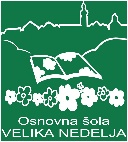 Neobvezni izbirni predmeti, III. VIOŠolsko leto 2024/2025IZBIRNI PREDMET: FRANCOŠČINA Učenje francoskega jezika je izziv, h kateremu ste povabljeni vsi, ki se vam tuje kulture in ljudje zdijo zanimivi. Spoznali boste nepozabne kotičke dežel, kjer se vaši vrstniki zbujajo ob besedi »Bonjour«, naučili se boste napisati razglednico v očarljivem jeziku, odkrivali boste zlate palme v Cannesu in se srečali z mnogimi posebnostmi, ki so del frankofonskega sveta. Pouk bo prepleten z igrami, ves čas pa se bomo trudili govoriti, misliti in se spoznavati – po francosko. Vabljeni!DRUGI TUJI JEZIK: ANGLEŠČINA  IIIJezik je živa tvorba in živi naprej le, če ga uporabljamo. Če ga ne uporabljamo, izgubimo še tisto, kar smo se naučili prej. Predmet nudi razširjanje angleškega besedišča in slovnice in poglabljanje že osvojenega. Ponuja celostno uporabo jezika in razvijanje govornih, pisnih, slušnih in bralnih spretnosti. Učenci lahko pridobljeno znanje izkažejo tudi v obliki samostojnih projektov. Predmet obsega dve uri tedensko, zajema sodobne metode in načine poučevanja, predvideva manjše učne skupine in s tem večjo možnost individualnega vključevanja.Biti zmožen komunicirati v angleščini je v današnjem času velika prednost in pomeni biti »in« to je,  v središču dogajanja.